1583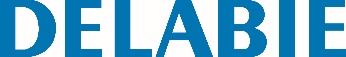 Flexível reforçado PVC brancoReferência: 1583 Informação para prescriçãoFlexível reforçado FF1/2"em PVC branco opaco L.1,00 m.Evita o desenvolvimento de germes ou de algas devido à luz.Porcas rotativas FF1/2",  impedem qualquer torção do flexível. Estanquidade assegurada pelas juntas pré-montadas.